טופס מועמדות לחילופי סטודנטים אוניברסיטת תל-אביב	 תאריך: _____________________שם מלא בעברית: __________________________________  מספר טלפון: _____________________שם מלא  באנגלית: ________________________________________________________________כתובת אימייל: ____________________________________________________________________מספר ת.ז.: ______________________  תאריך לידה: _____________________________________תחום לימודים:___________________________  תואר: ראשון/שני/שלישי      שנה :_________________נוסע/ת למוסד: __________________________סמסטר ושנת לימודים בה תתבצע הנסיעה:____________מבחן באנגלית: לא נדרש ע"י המוסד/TOEFL/ELTS/אחר: _____________  ___ קראתי את דרישות המוסד לחילופי סטודנטים             ___ הגשת המועמדות עם מלגה       ימולא ע"י המשרד לחילופי סטודנטים: __ אישור רישום לאוניברסיטה               __ קורות חיים באנגלית		__ גיליון ציונים מודפס באנגלית 				       ממוצע ציונים עדכני: __________________ פירוט המניעים ללימודים בחו"ל ( כחצי עמוד באנגלית ).__ אישור עקרוני של הפקולטה בו לומד הסטודנט ללימודים בחו"ל ולקורסים שנבחרו על ידו. __ רשימת קורסים אשר יוכרו על ידי הפקולטה לצורך התואר באת"א.__ התחייבות הסטודנט בחילופים - טופס בו מאשר הסטודנט כי ישלם שכ"ל לאת"א כמפורט באתר.    __ אישור על ידיעת אנגלית. יש להגיש את האישור רק במידה ועברת בהצלחה את הראיון ע"י ראש המשרד לקשרי       חוץ אקדמיים והמוסד המארח דורש זאת. מידע מפורט לגבי האנגלית מופיע באתר.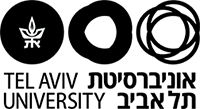 